                                                                     Михайлова Галина Николаевна,                                                                         учитель начальных классов                                                                   МБОУ «СОШ № 38 имени Героя РФ Константинова Л. С.»  г. ЧебоксарыПервые уроки по решению уравнений в начальных классах.   В условиях внедрения ФГОС НОО формируется активная личность, обладающая способностью эффективно решать новые жизненные проблемы. В связи с этим учителю начальной школы необходимо развивать потенциал каждого ученика, используя новые формы подачи учебной информации для усиления мыслительной деятельности и  повышения активности обучения.    Решение уравнений - одна из главных тем математики начальной школы. Грамотно организованное обучение этой темы поможет учащемуся в дальнейшем успешно справляться со сложными уравнениями и задачами. Поэтому на первых уроках учитель должен показать эффективный путь решения уравнения способом подбора. Прежде всего, этот способ развивает осознанно верный подход к решению уравнения: ученик сразу ориентируется на то, что подобранное им число он должен проверить и выяснить, верное или неверное числовое равенство получится. Так, решая уравнение x + 2 = 5, ученик подставляет вместо x числа 1, 2, 3. Даже если он смог сразу дать верный ответ, то должен еще “доказать” его правильность, подставив найденное число в уравнение вместо х. В этом случае для проверки осознанности действий учащегося можно задать ему вопрос: «Почему х равен 3?». «Если вместо х подставить 3, то получится верное равенство:              3 + 2 = 5. 5 = 5». Таким образом, на первых уроках в процессе решения уравнений ученик учится целесообразно подбирать числа и выполнять самопроверку. Урок математики во 2 классе «Уравнение. Решение уравнений способом подбора»Цели урока:1) Обучающие: познакомить учащихся с новым математическим понятием «уравнение», с решением уравнения способом подбора значения неизвестного; сформировать умение правильно записывать уравнение и выполнять его проверку.2) Развивающие: продолжить работу над развитием УУД; развить вычислительные навыки учащихся и умение решать текстовые задачи.3) Воспитательные: воспитать чувство товарищества и взаимопомощи; повысить уровень познавательного интереса к предмету математики.Оборудование: мультимедийная презентация к уроку, карточки с заданиями для групповой работы, учебник М. И. Моро и др. «Математика», 2 класс, 1 часть. – М.: Просвещение, 2011.Тип урока: урок формирования новых умений.Формирование познавательных УУД: добывать новые знания, найти и переработать необходимую информацию в учебнике, наблюдать и делать самостоятельные выводы, моделировать алгоритм решения уравнения способом подбора, учиться строить речевые высказывания и эффективно решать уравнения, выполнять рефлексию.Формирование регулятивных УУД: определить цель деятельности на уроке с помощью учителя, совместно с ним обнаруживать и формулировать учебную проблему, выполнять самоанализ и самоконтроль результата учебной деятельности, оценивать свои знания и незнания, качество и уровень усвоения новых знаний.Формирование коммуникативных УУД: учиться сотрудничать с учителем и с одноклассниками, работать в группе: контролировать, корректировать действия одноклассников; формулировать с достаточной полнотой и точностью несложные выводы и находить аргументы, подтверждающие вывод. Ход урока.Этапы урокаДеятельность учителяДеятельность учащихсяI. Организационный момент. Самоопределение к деятельности.Эмоциональный настрой.Долгожданный дан звонок, начинается урок!Сегодня важная работа у нас: Знайка - математик пришёл к нам в класс.Решение уравнения мы с ним разберём, Будем внимательны – всё быстро поймём.- Ребята, сегодня нас ждут новые интересные задания (слайд 2).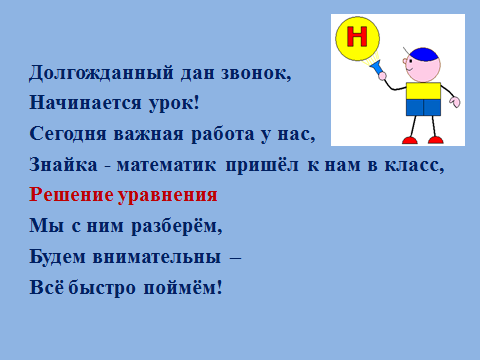 Читают стихотворение вместе с учителем.II. Постановка учебной задачи.- Откройте тетрадь и красиво запишите число, классная работа.- Как вы думаете, что разберём на уроке? Правильно, на уроке будем учиться решать уравнения. - А что такое уравнение? Верно, мы ещё не знаем, что такое уравнение. - Какие учебные задачи появились? Правильно, познакомимся с уравнениями, будем старательны и научимся решать их.Записывают число, классная работа.Определяют цель деятельности на уроке и формулируют учебную задачу с помощью учителя.III. Актуализация опорных знаний и  фиксация затруднений вдеятельности.- Ребята, на уроке нам пригодится ваше умение считать быстро и правильно. Поэтому начнём урок с устного счёта.  Каждое число увеличьте на 5 (слайд 3).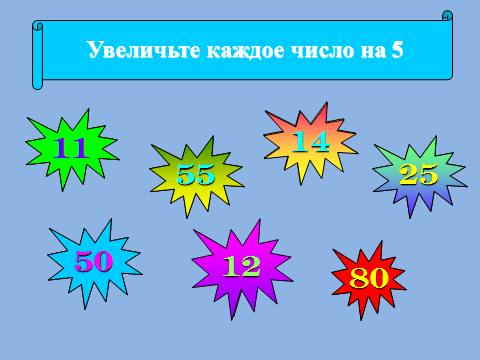  Молодцы!- Ребята, вы уже знаете, что числовые равенства бывают верные и неверные. Следующее задание. Найдите и выпишите в первый столбик верные равенства, а во второй – неверные равенства:63 – 3 = 60    10 + 4 = 12      10 + 7= 17     85 – 80 = 58 – 2 = 3        6 + 5 = 11        5 + 6 = 12      9 – 4 = 4– Проверьте свою работу и оцените её (слайд 4).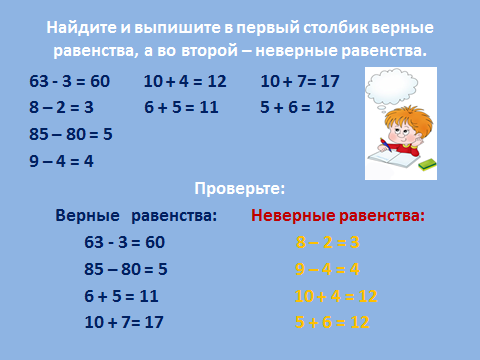 - Кто нашёл у себя ошибку? В каком примере? Объясните причину ошибки. Что необходимо сделать, чтобы избежать дальнейших ошибок? А кто не ошибся? Молодцы, ребята!Устно составляют примеры и решают их. Самостоятельная работа.Самопроверка и самоанализ.IV.Усвоение нового учебного материала.- Рассмотрите рисунок в учебнике на странице 80. Что вы видите? Какое число надо поместить в окошко, чтобы это равенство стало верным? Выберите его. Правильно, поставив число 8 в окошко, получится верное равенство. - Дети, посмотрите внимательно на доску. Я заменю окошко буквой x - маленькой буквой латинского алфавита и запишу: x + 4 = 12. В этой записи есть знак «=». О чём говорит этот знак? - Правильно, получилось равенство. Чем отличается это равенство от равенств, знакомых нам? Верно, в этом равенстве есть неизвестное число х, его надо найти. Это равенство называется уравнением. Подумайте и сделайте вывод: что такое уравнение? Сравним наш вывод с правилом в учебнике на стр. 80. Наш вывод точный?- Запишите в тетрадь это уравнение. Подумайте и найдите ответ на вопрос: как его решить? Как найти значение х, при котором наше равенство будет верным?  Правильно, надо подобрать подходящее число. (Подходящее число 8). Почему х равен 8? (Если вместо х подставить 8, то получится верное равенство). Правильно, запишем: x = 8. Выполним проверку. Подставим  вместо х число 8, получим равенство: 8 + 4 = 12. Проверим: верное ли равенство получили? Сумма 8 и 4 равна 12. Отметим: 12 = 12. Мы нашли корень уравнения: x = 8. - Составим алгоритм решения уравнения способом подбора:1) выбирать число, подставить его в уравнение и проверить, получится ли верное равенство;2) если равенство неверное, то надо выбратьдругое число и выполнить проверку;3) если получили верное равенство, то уравнение решено, найден корень уравнения.Отвечают на вопросы.Делают вывод и сравнивают его с правилом в учебнике.Записывают уравнение в тетрадь и решают его способом подбора. Выполняют проверку.Составляют алгоритм решения уравнения способом подбора.V.Первичное закрепление новой темы.- Работаем по учебнику. Выполним  №1 на стр. 80. Решим уравнения по составленному алгоритму. Решу уравнение 9 + х = 14 подбором чисел. Выберу первое число 7. Проверю: получится равенство 9 + 7 = 14. Это равенство неверное. Выберу второе число 5. Получилось верное равенство: 9 + 5 = 14. Уравнение решено: (корень уравнения) х = 5. (Устно продолжают работу.)Поясняют, уточняют, проверяют свою работу,контролируют, корректируют действия одноклассниковVI.Закрепление знаний. Самостоятельная групповая работа с самопроверкой по эталону.- Ребята, помогая друг другу, выберите уравнения и решите их:28 + а          14 – 9 = 5          x + 3 = 10        9 – х = 420 – х          х – 8 = 12          b > 10              8 + х = 12- Будьте внимательны. Успехов вам, дружной работы!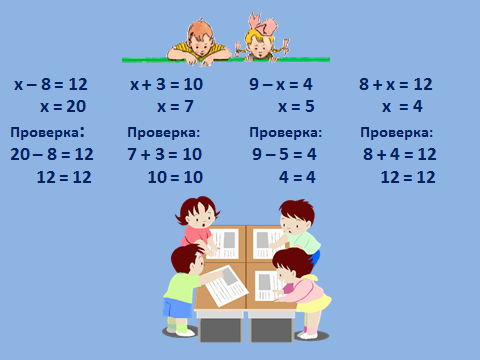 Групповая работа.Самоконтроль результата групповой деятельности (слайд 5).VII. Физминутка.Отдохнём, выполним гимнастику для глаз.Выполняют гимнастику(слайд 6).VIII. Закрепление ранее изученного.- К задаче №7 на стр. 81 выбираете задания любого уровня сложности: А) Узнать, сколько времени занимает дорога на автобусе. Б) Узнать, за сколько минут мама доедет до работы. На оценку «4» выполнить задание А.На оценку «5» выполнить задания А и Б. - Проверьте свою работу.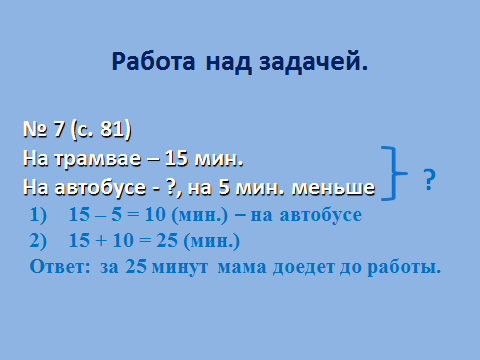 Самостоятельно решают задачу №7 (с. 81) по уровням сложности. Проверяют и оценивают свою работу по слайду 7.IX.Логическая задача.Определите закономерность и продолжите ряд чисел: 4, 7, 11, 16, 22, …, …, … (слайд 8).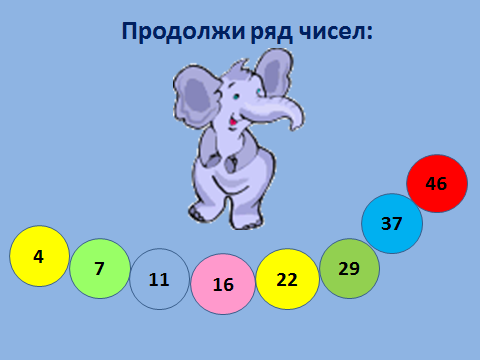 Резервное задание.X.Рефлексия учебной деятельности.- Ребята, чем запомнился вам сегодняшний урок? Что  понравилось больше всего?- Какие учебные задачи появились в начале урока? - Кто выполнил все учебные задачи?  - Запомнили, что называется уравнением? Что значит решить уравнение? - Вы молодцы!Оценивают свою работу, собственные знания, соотносят цель ирезультаты деятельности на уроке.XI.Домашнее задание.№ 2 (с. 80) и № 6 (с. 81).